ATA DE REGISTRO DE PREÇON° 20221512ARP03O Instituto de Gestão e Humanização – IGH, entidade de direito privado e sem finslucrativos, classificado como Organização Social, vem tornar público a Ata de Registro dePreço, com a finalidade de adquirir bens de consumo para as Unidades elencadas abaixo:HEAPA - Hospital Estadual de Aparecida de Goiânia, com endereço à Av. Diamante,s/n - St. Conde dos Arcos, Aparecida de Goiânia/GO, CEP: 74.969-210.HEMU – Hospital Estadual da Mulher, com endereço R. R-7, s/n - St. Oeste, Goiânia -GO, 74125-090.HEMNSL - Hospital Estadual e Maternidade Nossa Senhora de Lourdes, localizado em R.230, S/N - Vila Jaragua, Goiânia - GO, 74655-130.PERÍODO DE COTAÇÃOData de início de recebimento das propostas: 16 de dezembro de 2022Data final de recebimento das propostas: 22 de dezembro de 2022O detalhamento do objeto, com suas especificações, quantidades, volumes e outros,poderão ser encontrados na plataforma eletrônica www.bionexo.com.br. Não possuindocadastro ativo no portal supracitado, o detalhamento do objeto deverá ser solicitado noendereço de e-mail: compras.go@igh.org.br. Não serão aceitas cotações por e-mail,apenas na plataforma BIONEXO.Em tempo, informamos que se encontra disponível fisicamente o detalhamento do editalno seguinte endereço: Av. Perimetral Qd. 37 Lt. 64, Setor Coimbra, Goiânia/GO, CEP:74.530-026.OresultadoserápublicadonositeoficialdoIGH(https://www.igh.org.br/transparencia), na pasta especifica da unidade.OBJETOVIGÊNCIA12 MESESMATERIAL DE LIMPEZAPEDIDO03/2022Nota: O Regulamento de Compras, Alienações e Contratações De Obras e Serviços do Instituto deGestão e Humanização na Execução De Contratos de Gestão no Estado De Goiás, disponível paraconsulta no site https://www.igh.org.br/Goiânia/GO, 15 de dezembro de 2022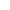 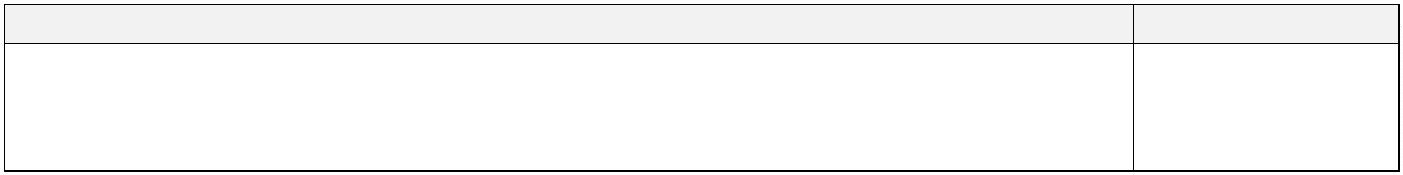 TERMO DE REFERÊNCIAAta de Registro de Preço 03/20221. Objeto: Registro de Preço para contratação de empresa fornecedora de materiais dehigiene para as Unidade do IGH GO.1.1HEAPA – Hospital Estadual de Aparecida de Goiânia Caio Louzada – CNPJ:1.858.570/0004-86111.2 HEMU – Hospital Estadual da Mulher – CNPJ: 11.858.570/0002-14.3HEMNSL – Hospital Estadual e Maternidade Nossa Senhora de Lurdes – CNPJ:11.858.570/0005-6723. Justificativa: A contratação da empresa visa atender as necessidades das Unidadessupracitadas, relativas ao fornecimento de matérias de higiene.. Quantidade estimada.MÉDIA MENSALTOTAL118CódProdutoUnidadeHEAPAHEMUHEMNSLERG13730 ALCOOL EM GEL 70% - 800 MLUNIDADE40661220PAPEL HIGIENICO BRANCO ROLO C/ 300M X 10CM703 PREMIUM1.2441UNIDADE27281016230PAPEL TOALHA BRANCO 22X20 CM PCT COM 25012.60544035 FOLHASUNIDADEUNIDADE3.8943297.3564441.355451003081846534 SABONETE EM ESPUMA C/VALVULA REFIL 700MLQUANTIDADE DE DISPENSERTOTALCódProdutoUnidadeUNIDADEUNIDADEHEAPAHEMUHEMNSLERGPAPEL HIGIENICO BRANCO ROLO C/ 300M X 10CM1703 PREMIUMPAPEL TOALHA BRANCO 22X20 CM PCT COM 2504035 FOLHAS160124324316444004502242465961546837576534 SABONETE EM ESPUMA C/VALVULA REFIL 700ML UNIDADE3.1Quantidade supracitada é estimada podendo variar conforme demanda.4. No julgamento das propostas, atendidas as condições prescritas neste Termo deReferência, será vencedora do certame, a proposta que apresentar o Menor ValorGlobal.1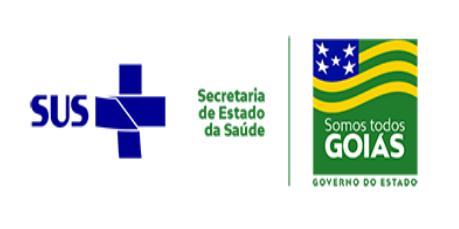 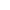 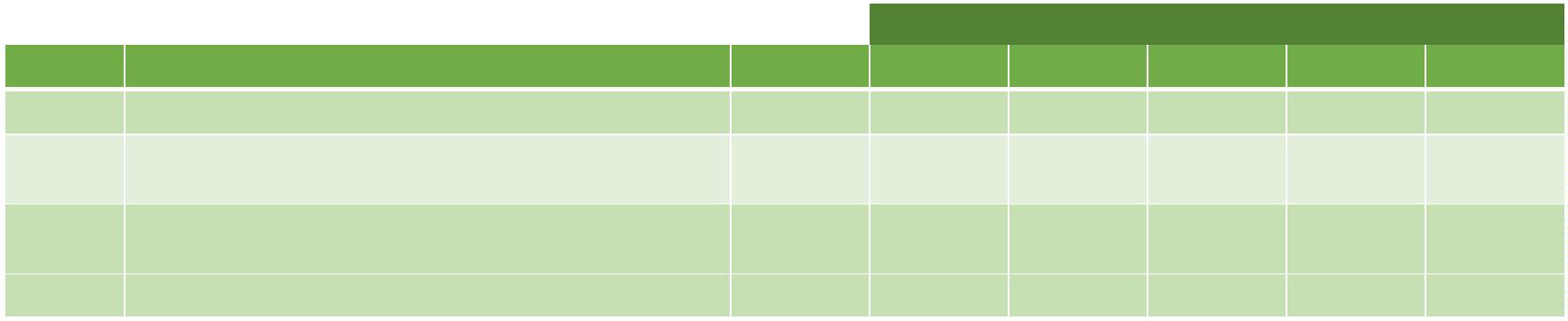 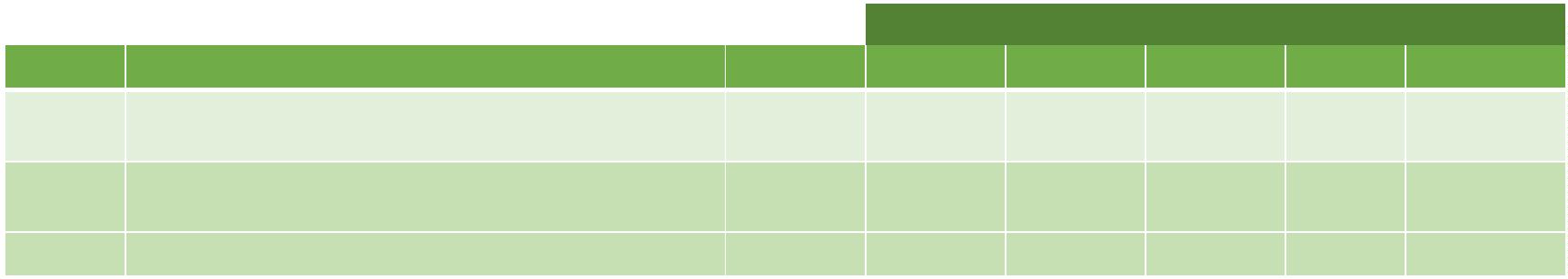 TERMO DE REFERÊNCIA5. Os valores indicados na cotação serão fixos e irreajustáveis pelo prazo de 12 (doze)meses, ficando o fornecedor obrigado a entregar os produtos conforme solicitação doIGH, considerando as especificações do item 3.67. A vigência do Registro de Preço será de 12 meses, a contar da data de autorizaçãode fornecimento.. Local de entrega: os produtos solicitados deverão ser entregues, nas respectivasUnidades, conforme demanda:7777.1Hospital Estadual de Aparecida de Goiânia Caio Louzada – HEAPA, localizado emAv. Diamante, s/n - St. Conde dos Arcos, Aparecida de Goiânia - GO, 74969-210..2Hospital Estadual da Mulher – HEMU, localizado em R. R-7, s/n - St. Oeste,Goiânia - GO, 74125-090..3Hospital Estadual e Maternidade Nossa Senhora de Lurdes – HEMNSL, localizadoem R. 230, S/N - Vila Jaragua, Goiânia - GO, 74655-130.4Fornecedor deverá realizar a entrega dos itens no período compreendido entre as8h00min e as 16h30min, de segunda-feira a sexta-feira;89. Prazo de entrega: os materiais deverão ser entregues em até 05 dias corridos, acontar do envio da Ordem de Compra – OC pelo IGH;. Especificações para o fornecimento do objeto:999.1O faturamento deverá ser 30 dias após a emissão da Nota Fiscal..2 Os produtos com avarias deverão ser trocados, sem prejuízos ao Instituto..3 As notas fiscais devem ser emitidas para cada Unidade demandante.10.10.1.1 No corpo da nota fiscal deve conter o número do pedido e contrato degestão da respectiva Unidade:10.1.1.1HEAPA – Contrato de Gestão nº 096/2016 - SES/GO;110.1.1.20.1.1.3HEMU – Contrato de Gestão nº131/2012-SES/GO;HEMNSL – Termo de Transferência Nº 001/2013-SES/GO;2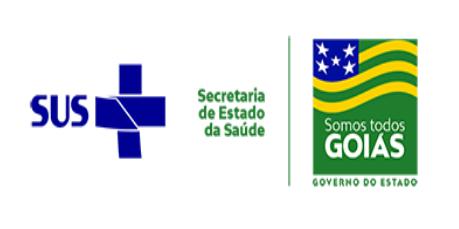 TERMO DE REFERÊNCIA11.Documentos de qualificação do fornecedor11.1 No momento da cotação, o interessado deverá apresentar os seguintesdocumentos:1111.1.1 Contrato social e documento de identificação do sócio/representante legal;1.1.2 Cartão CNPJ;1.1.3 Certidões de regularidade perante as Fazendas Municipal, Estadual eFederal, FGTS e CNDT;12.Disposições específicas12.1 As Unidades emitirão Ordem de Fornecimento relacionando os itens de suanecessidade, conforme sua demanda, respeitando pedido mínimo de 50% daestimativa mensal informada no item 3 deste Termo de Referência.112.2 A critério da unidade, poderá ser requerido o envio de amostra para análise econferência de sua conformidade;2.3 A unidade não ficará obrigada a adquirir o total de materiais previstos no item03 – Quantidade Estimada, sendo os quantitativos ali indicados simplesestimativas de consumo;12.4 Os valores cotados deverão incluir todas as despesas de transporte, tributos,frete, carregamento, descarregamento e outros custos decorrentes direta eindiretamente do fornecimento do objeto solicitado.Goiânia/GO,13 de Dezembro de 2022_________________________________________Coordenadora de Compras3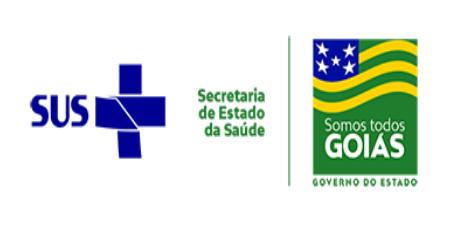 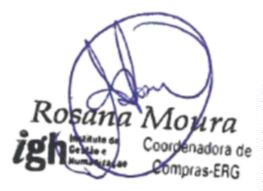 